Sinds 13-07-2016 is onze stichting er om mensen te helpen die tussen wal en schip vallen. Hiermee bedoelen wij gezinnen die om wat voor reden dan ook niet (meer) in aanmerking kunnen komen om geholpen te worden door de voedselbank. Wij helpen hun door het uitgeven van groenten en fruit op de donderdagen, daarnaast kunnen zij elke dag verse bolletjes en brood halen en kunnen wij dankzij een grote sponsor elke dag een groep van ongeveer 10 gezinnen blij maken met een tas vol vlees, beleg en andere lekkernijen.Ook zijn wij er op het moment dat u nog bezig bent met het aanvragen van hulp bij verschillende instanties, totdat alles geregeld is kunt u dan ook bij ons terecht en wanneer nodig kunnen wij samen met u op zoek naar de juiste hulp voor uw probleem.Op dit moment helpen wij zo’n 80 gezinnen uit Emmeloord en omstreken. Wij zouden graag zoveel mensen meer willen helpen, maar helaas is hier niet de ruimte voor omdat alles nu nog vanuit huis gebeurt. Vandaar dat onze grootste zorg en wens voor nu is, een locatie/pandje waar wij vanuit kunnen opereren zonder dat wij gezinnen moeten afwijzen omdat wij de ruimte niet hebben.Namens het bestuur van de stichting samen zijn we er voor elkaar, willen wij ACN Techniek enorm bedanken voor hun gulle donatie. Met dit fantastische bedrag kunnen wij weer een hoop gezinnen blij maken. 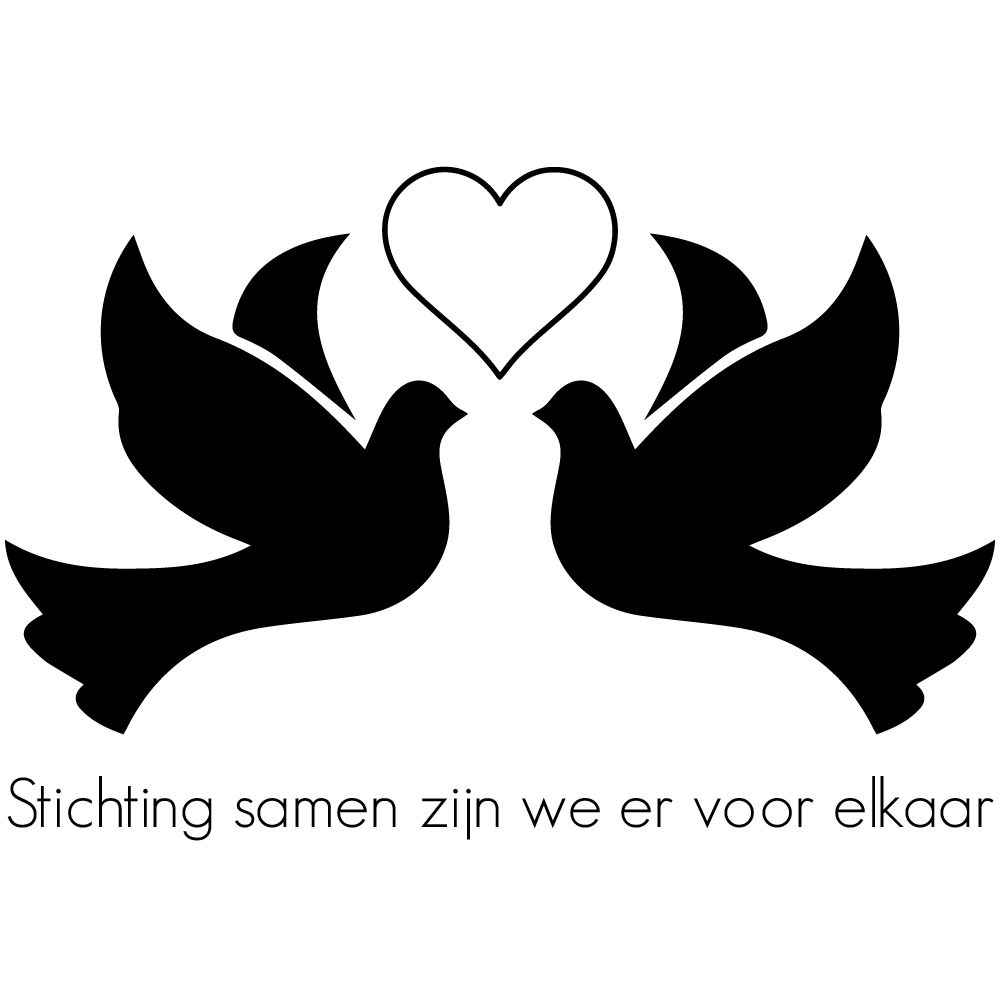 